ÍslenskaGóða skemmtun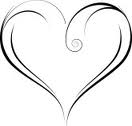 Nafn: _______________________________
Janúar könnun 2013
8áraKláraðu stafrófiða  ___  ___  ___  ___  ___ é___  ___  ___  ___  ___   ___ k__ m  ___  ___  ___ og  ___ 
eiga þar að standa hjá
___  ___  ___  ___  ___  v   næst
x  ___ ___ svo ___  ___  ____
íslenskt stafróf er hér læst 
í erindi þessi skrítin tvö.Hvaða orð notarðu til að finna sagnorð?
______ .
Hvaða þrjú orð getur þú notað til að finna nafnorð?
____________     ___________   __________ .
Sérnöfn eru     a)  Lýsingarorð

                        b)  Sagnorð

                        d)  Nafnorð
Það eru aldrei _______________ á undan ng og nk.
Sérhljóða systkinin eru: ___  ___  ___  ___  ___  ___  ___  ___  ___  ___  ___  ___  ___  ___
Nefndu dæmi um 6 samhljóða  ___  ___  ___  ___  ___  ___  
Skrifaðu  dæmi um 4 lýsingarorð 

_________________                   ___________________

_________________                   ___________________

Fallbeygðu þessi nafnorð 
(t.d. hér er maður, um mann, frá manni til mans)Í hvaða kyni eru þessi orð?
        Hestur, borð, stóll, kind, Lóa, þak, stelpa,
        strákur, tré.
 Hvenær skrifum við stórana staf?
a)  ____________________________________ 

b)  ____________________________________
Raðaðu þessum orðum í stafrófsröðBolli, kaka, te, afmæli, kaffi,  epli, gos, blaðra, pakki


___________   ____________   ____________

___________   ____________   ____________

___________   ____________   ____________
Skrifaðu orðin í nútíð og þátíð                        
                            Til hvers notum við lýsingarorð?

_______________________________________________

_______________________________________________
        
   Skrifaðu tvö orð með tvöföldum samhljóða

     ______________                   _________________Hér er KötturBoltiBókHúsUmTil FráÞaðhúnhannnútíð   þátíðErvarkemlabbaðihlæ